А Н К Е Т АПонравилось ли тебе занятие с использованием спортивных эстафет и подвижных игр, включая дорожные знаки?Да                      Не знаю                           НетКакие эмоции, чувства ты испытал по окончании занятия?Поставь плюсик рядом с тем смайликом, который соответствовал твоему настроению:На твой взгляд самая интересная и познавательная эстафета:               грузовики                   светофор              на самокатах           автомобили            инспектор ГАИ             угадай знакЗнал ли ты до сегодняшнего занятия, что существуют группы дорожных знаков: предупреждающие, запрещающие, информационно-указательные, знаки сервиса, знаки приоритета?Да                     Не знаю                           НетКакие дорожные знаки на сегодняшнем занятии ты открыл для себя впервые?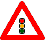 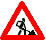 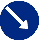 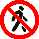 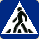 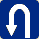 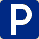 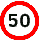 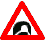 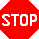 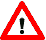 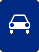 Интересно ли тебе встретиться и пообщаться с членами твоей команды после занятия, обменяться мыслями, идеями?Да                      Не знаю                          НетХотел бы ты участвовать в соревнованиях не только внутри своего класса, но и между классами школы?Да                      Не знаю                           Нет